R  E  P  U  B  L  I  K  A      H  R  V  A  T   S  K  A                              POŽEŠKO-SLAVONSKA ŽUPANIJA 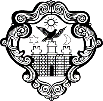          GRAD POŽEGA       GRADONAČELNIKKLASA: 406-01/22-05/42URBROJ: 2177-1-01/01-22-6Požega, 18. srpnja 2022.Na temelju članka 44. stavka 1. i članka 48. stavka 1. točke 7. Zakona o lokalnoj i područnoj (regionalnoj) samoupravi (Narodne novine, broj: 33/01., 60/01.- vjerodostojno tumačenje, 129/05., 109/07., 125/08., 36/09., 150/11., 144/12., 19/13.- pročišćeni tekst, 137/15.- ispravak, 123/17.,  98/19. i 144/20.), članka 15. Zakona o javnoj nabavi (Narodne novine, broj: 120/16.- u daljnjem tekstu: Zakon), članka 62. stavka 1. podstavka 34. i članka 120. Statuta Grada Požege (Službene novine Grada Požege, broj: 2/21.), te članka 14. Pravilnika o jednostavnoj nabavi robe, usluga i radova te provedbi projektnih natječaja (Službene novine Grada Požege, broj: 20/21.), Gradonačelnik Grada Požege, dana 18. srpnja 2022. godine, donosi sljedećuODLUKUo odabiru ponude za jednostavnu nabavu – nabava telekomunikacijskih fiksnih usluga za Gradsku upravu Grada PožegeI.Broj jednostavne nabave je JN-40/22.Javni naručitelj je Grad Požega, OIB 95699596710, Trg Svetog Trojstva 1, 34000 Požega.II.	Predmet jednostavne nabave je nabava telekomunikacijskih fiksnih usluga za Gradsku upravu Grada Požege.            Procijenjena vrijednost nabave je 38.500,00 kuna bez PDV-a.III.	Nakon pregleda i ocjene jedine pristigle ponude, na temelju kriterija najniže cijene, temeljem članka 14. Pravilnika, a sukladno Zapisniku o otvaranju, pregledu i ocjeni ponuda odabrana je ponuda broj: PB 181/2022 od 13. srpnja 2022. godine ponuditelja HRVATSKI TELEKOM d.d., Radnička cesta 21, 10000 Zagreb, OIB: 81793146560, u iznosu od 38.117,52 kuna (slovima: tridesetosamtisućastosedamnaestkunaipedesetdvijelipe) bez PDV-a, odnosno 47.646,90 kuna s PDV-om, rok izvršavanja usluge u trajanju 24 (dvadesetičetiri) mjeseca. Grad Požega i HRVATSKI TELEKOM d.d. Ugovorom o nabavi usluge uredit će međusobna prava i obveze.GRADONAČELNIKdr.sc. Željko GlavićDOSTAVITI:Hrvatski telekom d.d., Radnička cesta 21, 10000 ZagrebUpravniom odjelu za samoupravu, ovdje  iPismohrani